Til Byrådet Randers Kommune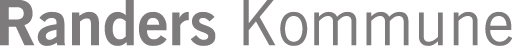 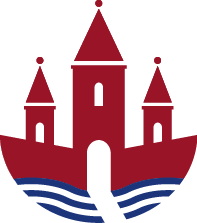 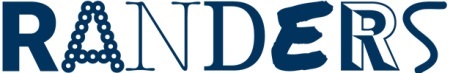 Høringssvar fra Sektor MEDHøringssvar fra Sektor MED-udvalget Familie- fra medarbejder side til budget 2022 Familie området har i en længer årrække, været under et massivt pres og tynget af et meget stort underskud. Dette har bevirket at kerneopgaverne er reduceret og der er skåret betydeligt i medarbejderskaren. Derfor ser vi frem til at det økonomiske pres og  den gæld der er på Familieområdet tilgodeses i budgettet. Det er en positiv bevægelse, at Børne- og familieudvalget har en række forslag,  de har videresendt til budgetforhandlingerne, som vi ønsker tilgodeses samtidig med at der tages højde for, at der er de fornødne personale ressourcer på hele området. Derfor vækker de økonomiske forslag naturligvis store forventninger til serviceniveauet stabiliseres og at hele området for Familie tilgodeses i væsentligt omfang. Med venlig hilsen Medarbejder-siden i Sektor-MED Familie